MISA CON NENOS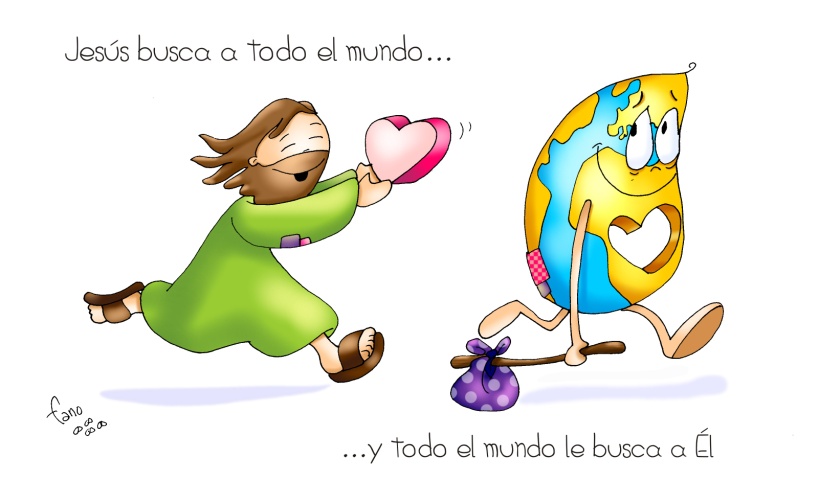 4 de febreiro de 2017Ordinario 5º-BEvanxeo de Marcos  1, 29-39:“Xesús achegouse, colleuna da man e ergueuna”.Mensaxe: Todo o mundo te BUSCA, Xesús,E ti BUSCAS a todo o mundo.1. ACOLLIDA  Irmáns e irmás:Sede todos benvidos á nosa asemblea dominical. No medio das nosas ocupacións facemos un alto para estar co Señor e cos irmáns. Neste domingo 5º do tempo ordinario, Xesús, o noso médico, achégase a para anunciarnos o amor de Deus e para curarnos de tantas doenzas que nos oprimen. Nel atoparemos fortaleza, salvación, vida e ánimo, para levar algún xesto de amor e un sorriso sincero a quen nos atopemos ao longo da semana. (Podemos colocar no presbiterio caixas grandes de medicinas con nomes como: amor, solidariedade, acompañamento…)
SAÚDO: No nome... O Señor Xesús que quere ser irmán, pan e alimento para todos, sexa convosco...2. PERDÓN Das nosas faltas de acollida, de agarimo, de colaboración e de entrega, pedimos perdón a Deus Pai:
-Ti que es bo e compasivo: Señor, ten piedade de nós.-Ti que nos mostras o teu amor curando os corazóns esnaquizados: Cristo, ten piedade de nós. -Ti que sostés os pobres e te identificaches con eles: Señor, ten piedade de nós.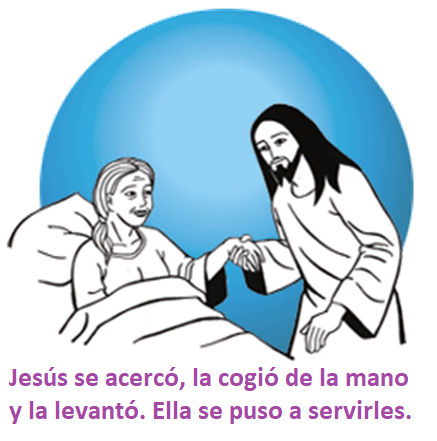 MONICIÓN ÁS LECTURASO grito de Xob lamentándose pola situación de enfermidade e dor é semellante ao de tantos irmáns nosos que hoxe sofren a pobreza e a necesidade. Paulo recórdanos o compromiso inescusable polo evanxeo dos que se atoparon con Cristo. Xesús no evanxeo busca a todos os oprimidos polo mal para devolverlles a saúde, a alegría e a paz; esta é a actitude do cristián: afanarse polos que o pasan mal, poñer nas vidas dos que nos rodean medicinas de proximidade e de agarimo.PETICIÓNS Presentemos ao Pai a nosa oración. El ámanos e dános o seu amor. Digamos: -Necesitamos de ti, Xesús.1. Pola Igrexa, para que nos ensine que nos Deus quere e esa é a mellor medicina para todos. Oremos.
2. Polos que seguimos a Xesús para que vivamos ao servizo dos pobres, enfermos e necesitados. Oremos.
3. Polos que sofren a traxedia da fame, que os gobernantes poñan solución e nós colaboremos coa nosa axuda. Oremos.
4. Polos enfermos para que os sosteña a fortaleza de Deus e a compaña dos que están ao seu redor. Oremos.
5. Por nós, para que repartamos a mellor medicina que temos, a nosa amizade, o noso agarimo. Oremos.
Señor, que curando e sandando, colaboremos contigo para facer un mundo mellor para todos. Por XCNS.5. OFRENDAS-CAJAS DE ASPIRINAS:  Ofrecemos estes comprimidos de aspirina, como símbolo do noso compromiso de curar a todos co noso amor. (Adquirimos caixas de aspirinas ou paracetamol, etc., e cortamos o blíster de tal xeito que quede cada comprimido na súa cavidade e sen abrir. Procuramos que haxa un comprimido para cada neno. Cada neno ofrece o seu comprimido que recolleremos nunha cestiña ou nunha cunca).-PAN E VIÑO: O pan e o viño da mesa da Eucaristía comprométennos a ser próximos, a vivir o amor cos necesitados, a poñer un pouco de luz e ledicia onde hai tristeza ou dor.6. VÍDEOS  OU PPW PARA ESTE DOMINGO: 5º domingo do tempo ordinario- B-Xesús sanda a sogra de Pedro, debuxos: https://www.youtube.com/watch?v=ILRQxwLVoWs ().-Curación da sogra de Pedro, película: https://www.youtube.com/watch?v=v2wxiFvLbZQ#t=13 ().-Mc. 129-39, narración: https://www.youtube.com/watch?v=5Hv7QUiGL1Q ().- Pequenos detalles, reflexión: https://www.youtube.com/watch?v=dmDK7RJyN7U&t=8s7. SUXESTIÓNAS- Podemos colocar no presbiterio caixas grandes de medicinas con nomes como: amor, solidariedade, acompañamento…-Adquirimos caixas de aspirinas ou paracetamol, etc., e cortamos o blíster de tal xeito que quede cada comprimido na súa cavidade e sen abrir. Procuramos que haxa un comprimido para cada neno. Cada neno ofrece o seu comprimido que recolleremos nunha cestiña ou nunha cunca. Todos xuntos din: “Ofrecemos estes comprimidos de aspirina, como símbolo do noso compromiso de curar a todos co noso amor”.- Poderiamos comentar que Xesús é médico que se achega, cura e ergue: a quen cura, de que os cura, que enfermidades hai ao noso ao redor, que medicinas podemos achegarlles.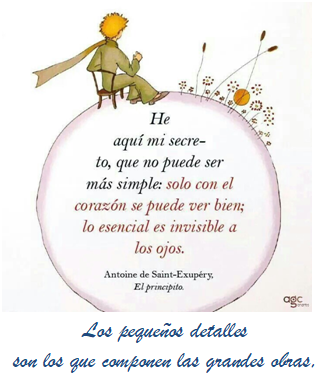 